ANEXO 2c: APPROVAL OF POULTRY FARMS OR COMAPNIES INTERSTED INCOMERCIALIZING AVIAN GENETIC MATERIAL WITH ECUADORGeneral Information:Name of the establishment or companyName of the legal representative.Address.Geographic Coordinates by (G.P.S.), of the operational part (UTM).TelephoneEmailInformation of the product(s) to export Number and date of official approvalMissionVissionOperating permit of the poultry farms issued by the Official Veterinary Service of the country interested in exporting to Ecuador. 3. Approval certificate as exporter.4. Certification of Good Poultry Farming Practices, Environmental or its equivalent.5. Infrastructure of the farms:Presence of disinfection arch and/or system of vehicle disinfection and supplies in the only entry to the farm; sanitary filter for persons that enter to the plant; limits of clean and dirty areas in the farm. Map of the farm marking roads of access, water sources, buildings and its activity.Description of the production areas using maps, satellite photographs, distribution and structure of facilities, sanitary, electric and steam installations; location and distribution of equipment and accessories.  Description of the number of houses (distance in between and between nucleus if existing)Installed capacity.Occupied capacity.Distance to the closest farm.Distance to the slaughter farm.Distance to the closest poultry feed manufacturing plant.Distance to wetlands, lakes or water natural sources.Movement control; complete description of the system (documents used). Description including the distances between the warehouses for feed, veterinary medicines and chemical products.6. Report of Disease ControlAntibody titers and serological studies for: Newcastle, Avian Influenza, Laringotracheitis, Gumboro, anemia virus in chickens, bronquitis, avian encephalomielitis, linfoid leucosis, Micoplasma, TRT, Salmonelosis, enteritis and viral duck hepatitis (if applicable).Vaccination program designed according to zone and type of farm.Report of analysis for Salmonella spp: egg, lung, hatchers down, tissue of one day chicks, birds in development and production, and in feed. 7.  Registers of: Movemenent control.VaccinationsTreatmentsSampling for control of diseasesDiagnosis of diseases.Mortality of birds reporting the causes.NecropsyControl of entries of people and visits to the farm.Register of compliance with Standard Operating Procedures.Register of veterinary and chemical products.Pest controlResults of the laboratory analysis of water used in the farm and/or incubation plant According to the case (for cleaning and drinking).Physical and chemical analysisMicrobiological analysisAgrochemical analysis.System of management of Good Agriculture PracticesStandard Operating ProceduresVisitors controlManagement and disposal of mortality and solid residuesMangement of beds and feed.Control of organic and non-organic waste.Control of rodents and pests and water treatment.Procedures of transportation of birds.Procedures for reception of birds in the farm.Procedures for the application of vaccines and medical treatments.Procedures for treatment of cardboard boxes used in the transportation of one day chicks.Management and preventive and corrective plan for equipment.Replacement of birds and sanitary break.Disinfection of equipment.11. Program for training of the company personnel. 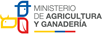 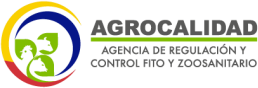 ANEXO 2c: APPROVAL OF POULTRY FARMS OR COMAPNIES INTERSTED INCOMERCIALIZING AVIAN GENETIC MATERIAL WITH ECUADOREdición No: 2ANEXO 2c: APPROVAL OF POULTRY FARMS OR COMAPNIES INTERSTED INCOMERCIALIZING AVIAN GENETIC MATERIAL WITH ECUADORDate of approval: PROCESO: FOOD SAFETY ANIMAL HEALTHSUBPROCESS:FOOD SAFETYZOOSANITARY CERTIFICATION.